PRAKATAAlhamdulilllah, Terima kasih kepada rakan-rakan guru dan team sumberpendidikan kerana menyediakan RPT 2021 untuk kegunaan guru-guru di Malaysia.
Muaturun Percuma…
 **DILARANG UNTUK MENGAMBIL SEBARANG BENTUK DAN JENIS KEUNTUNGAN DARIPADA PIHAK KAMI DAN WEB INI SAMA ADA SECARA LANGSUNG ATAU TIDAK LANGSUNG.**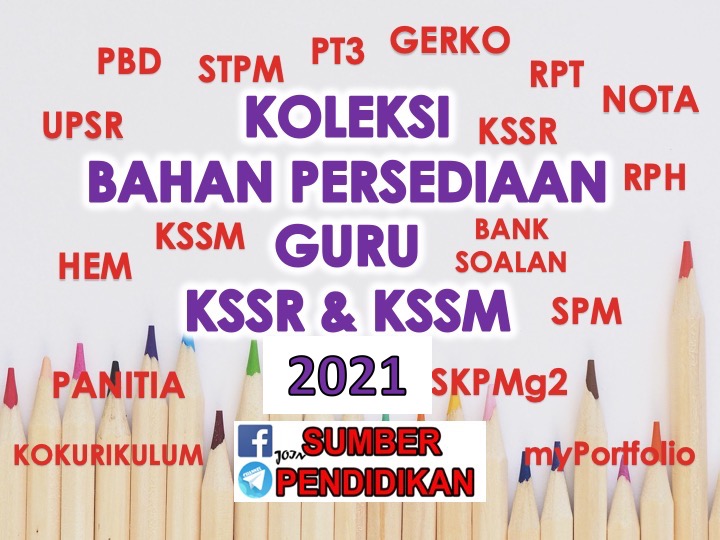 RANCANGAN PENGAJARAN TAHUNAN GEOGRAFI TINGKATAN 52021MINGGUSTANDARD KANDUNGANSTANDARD PEMBELAJARANCATATANMINGGU 11 Januari – 3 Januari 2021MINGGU 24 Januari – 10 Januari 2021MINGGU 311 Januari – 17 Januari 20211.1 Graf BarBerganda, Graf Garisan Berganda dan Carta Pai1.1.1 Mengenal pasti graf bar berganda, graf garisanberganda dan carta pai.1.1.2 Menghuraikan kegunaan graf bar berganda, grafgarisan berganda dan carta pai.CUTI PERSEKOLAHANMINGGU 418 Januari – 24 Januari 20211.1.3 Menghasilkan graf bar berganda, graf garisanberganda dan carta pai.1.1.4 Menganalisis graf bar berganda, graf garisanberganda dan carta pai.MINGGU 525 Januari – 31 Januari1.2 Foto 1.2.1 Mengenal pasti foto aras bumi, foto udaradan foto satelit.1.2.2 Menghuraikankepentingan foto.MINGGU 61 Februari – 7 Februari 20211.2.3 Menganalisismaklumat pandang darat fizikal dan pandang darat budaya yang terdapat dalam foto.MINGGU 78 Februari – 14 Februari 20212.1 FenomenaCuaca dan Iklim2.1.1 Menerangkan konsep cuaca dan iklim.2.1.2 Menjelaskan unsur cuaca dan iklim.10 dan 11 Februari Cuti Tahun Baru Cina dan 12 dan 13 Februari Cuti Umum Tahun Baru CinaMINGGU 815 Februari – 21 Februari 20212.1.3 Menjelaskan melalui contoh fenomena cuacadan iklim di dunia.2.1.4 Menghuraikan persediaan menghadapifenomena cuaca dan iklim.MINGGU 922 Februari – 28 Februari 20212.2 Cuaca dan Iklim serta Pengaruhnya 2.2.1 Menjelaskan zon iklim dunia.2.2.2 Membandingkan ciri iklim Khatulistiwadengan ciri iklim Sejuk Sederhana Pantai Barat.MINGGU 101 Mac – 7 Mac 20212.2.3 Menjelaskan melalui contoh pengaruh cuacadan iklim terhadap kegiatan manusia di kawasan iklim Khatulistiwa dan iklim Sejuk Sederhana Pantai Barat.2.2.4 Menjelaskan melalui contoh pengaruhkegiatan manusia terhadap cuaca dan iklim.MINGGU 118 Mac – 14 Mac 20212.3 Tumbuh-Tumbuhan Semula Jadi dan Hidupan Liar2.3.1 Mengenal pasti jenis dan taburan tumbuh-tumbuhan semula jadi di dunia.2.3.2 Menerangkan jenis hidupan liar di zon iklimpanas dan zon iklim sejuk.MINGGU 1215 Mac – 21 Mac 20212.3.3 Menghuraikan ciri tumbuh-tumbuhansemula jadi di Hutan Hujan Tropika dan Hutan Monsun Tropika.2.3.4 Merumuskan kepentingan tumbuh-tumbuhan semula jadi dan hidupan liar terhadap keseimbangan ekosistem.MINGGU 1322 Mac – 28 Mac 20212.4 Pemeliharaan danPemuliharaan Tumbuh- Tumbuhan Semula Jadi dan Hidupan Liar2.4.1 Menerangkan konsep pemeliharaan danpemuliharaan.2.4.2 Menghuraikan kegiatan manusia yangmenyebabkan kepupusan tumbuh- tumbuhan semula jadi dan hidupan liar.MINGGU 1429 Mac – 4 April 2021CUTI PERTENGAHAN PENGGAL 1CUTI PERTENGAHAN PENGGAL 1MINGGU 155 April – 11 April 20212.4.3 Menghuraikan kepentinganpemeliharaan dan pemuliharaan tumbuh- tumbuhan semula jadi dan hidupan liar.2.4.4 Menjelaskan melalui contoh usahapemeliharaan tumbuh- tumbuhan semula jadi dan hidupan liar di dunia.2.4.5 Menjelaskan melalui contoh usahapemuliharaan tumbuh- tumbuhan semula jadi dan hidupan liar di dunia.MINGGU 1612 April – 18 April 20213.1 Sumber Tenaga 3.1.1 Menerangkan sumber tenaga tidak bolehbaharu dan sumber tenaga boleh baharu.MINGGU 1719 April – 25 April 20213.1.2 Menjelaskan melalui contoh sumber tenagatidak boleh baharu dan sumber tenaga boleh baharu di dunia.3.1.3 Menghuraikan kepentingan sumbertenaga.MINGGU 1826 April – 2 Mei 20213.2 KesanPenerokaan dan Pengurusan Sumber Tenaga3.2.1 Menghuraikan kesan penerokaan sumbertenaga terhadap alam sekitar.MINGGU 193 Mei – 9 Mei 20213.2.2 Menghuraikan kepentinganpengurusan sumber tenaga terhadap alam sekitar.3.2.3 Membahaskan usaha pengurusan sumbertenaga di dunia.MINGGU 2010 Mei – 16 Mei 20213.3 KegiatanEkonomi Utama3.3.1 Menjelaskan jenis kegiatan ekonomiutama.3.3.2 Menghuraikan faktor yang mempengaruhikegiatan ekonomi.11 Mei dan 12 Mei Cuti Hari Raya Aidilfitri dan 13 Mei dan 14 Mei Cuti Umum Hari Raya AidilfitriMINGGU 2117 Mei – 23 Mei 20213.3.3 Menjelaskan melalui contoh kegiatanekonomi utama di dunia.3.3.4 Menghuraikan kepentingan kegiatanekonomi utama di dunia.MINGGU 2224 Mei – 30 Mei 2021MINGGU 2331 Mei – 6 Jun 2021CUTI PERTENGAHAN TAHUNCUTI PERTENGAHAN TAHUNMINGGU 247 Jun – 13 Jun 2021CUTI PERTENGAHAN TAHUNCUTI PERTENGAHAN TAHUNMINGGU 2514 Jun – 20 Jun 20213.3.5 Membahaskan kepentingan kerjasamaekonomi antarabangsa.MINGGU 2621 Jun – 27 Jun 20213.4 KesanKegiatan Ekonomi Terhadap Alam Sekitar3.4.1 Mengenal pasti kesan kegiatan ekonomiterhadap alam sekitar.3.4.2 Menghuraikan kesan kegiatan ekonomiterhadap alam sekitar.MINGGU 2728 Jun –  4 Julai 20213.4.3 Membahaskan usaha mengurangkan kesankegiatan ekonomi terhadap alam sekitar.MINGGU 285 Julai – 11 Julai 2021PERMULAAN KAJIAN LAPANGANMINGGU 2912 Julai – 18 Julai 2021MINGGU 3019 Julai – 25 Julai 2021CUTI PERTENGAHAN PENGGAL 2CUTI PERTENGAHAN PENGGAL 2MINGGU 3126 Julai – 1 Ogos 2021MINGGU 322 Ogos – 8 Ogos 2021MINGGU 339 Ogos – 15 Ogos 2021MINGGU 3416 Ogos – 22 Ogos 2021MINGGU 3523 Ogos – 29 Ogos 2021MINGGU 3630 Ogos – 5 September 2021MINGGU 376 September – 12 September 2021MINGGU 3813 September – 19 September 2021CUTI PERTENGAHAN PENGGAL 2CUTI PERTENGAHAN PENGGAL 2 MINGGU 3920 September – 26 September 2021MINGGU 4027 September – 3 Oktober 2021MINGGU 414 Oktober – 10 Oktober 2021MINGGU 4211 Oktober – 17 Oktober 2021MINGGU 4318 Oktober– 24 Oktober 2021MINGGU 4425 Oktober– 31 Oktober 2021MINGGU 451 November – 7 November 20213 November Cuti Tambahan Hari Deepavali4 November Cuti Umum DeepavaliMINGGU 468 November – 14 November 20217 November Cuti Tambahan DeepavaliMINGGU 4715 November – 21 November 2021MINGGU 4822 November – 28 November 2021MINGGU 4929 November – 5 Disember 2021MINGGU 506 Disember – 12 Disember 2021MINGGU 5113 Disember – 19 Disember 2021CUTI AKHIR TAHUNMINGGU 5220 Disember – 26 Disember 2021CUTI AKHIR TAHUNMINGGU 5327 Disember – 31 Disember 2021CUTI AKHIR TAHUN